INDICAÇÃO Nº 1368/2019Sugere ao Poder Executivo Municipal serviços de roçagem e limpeza em área Pública, localizada defronte o nº 376 da Rua Romeu Fornazari, no bairro Dona Regina, neste município.Excelentíssimo Senhor Prefeito Municipal, Nos termos do Art. 108 do Regimento Interno desta Casa de Leis, dirijo-me a Vossa Excelência para sugerir que, por intermédio do Setor competente, execute serviços de roçagem e limpeza em área Pública, localizada defronte o nº 376 da Rua Romeu Fornazari, no bairro Dona Regina, neste município.Justificativa:Conforme visita realizada “in loco”, a Área Pública necessita, com urgência, dos serviços de roçagem e limpeza, uma vez que o mato está muito alto, também existe acúmulo, de galhos secos, que contribuem para proliferação de animais peçonhentos. Plenário “Dr. Tancredo Neves”, em 10 de Abril de 2019.CELSO LUCCATTI CARNEIRO“Celso da Bicicletaria”-Vereador-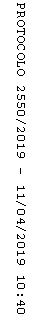 